	Post funs de edita porveedor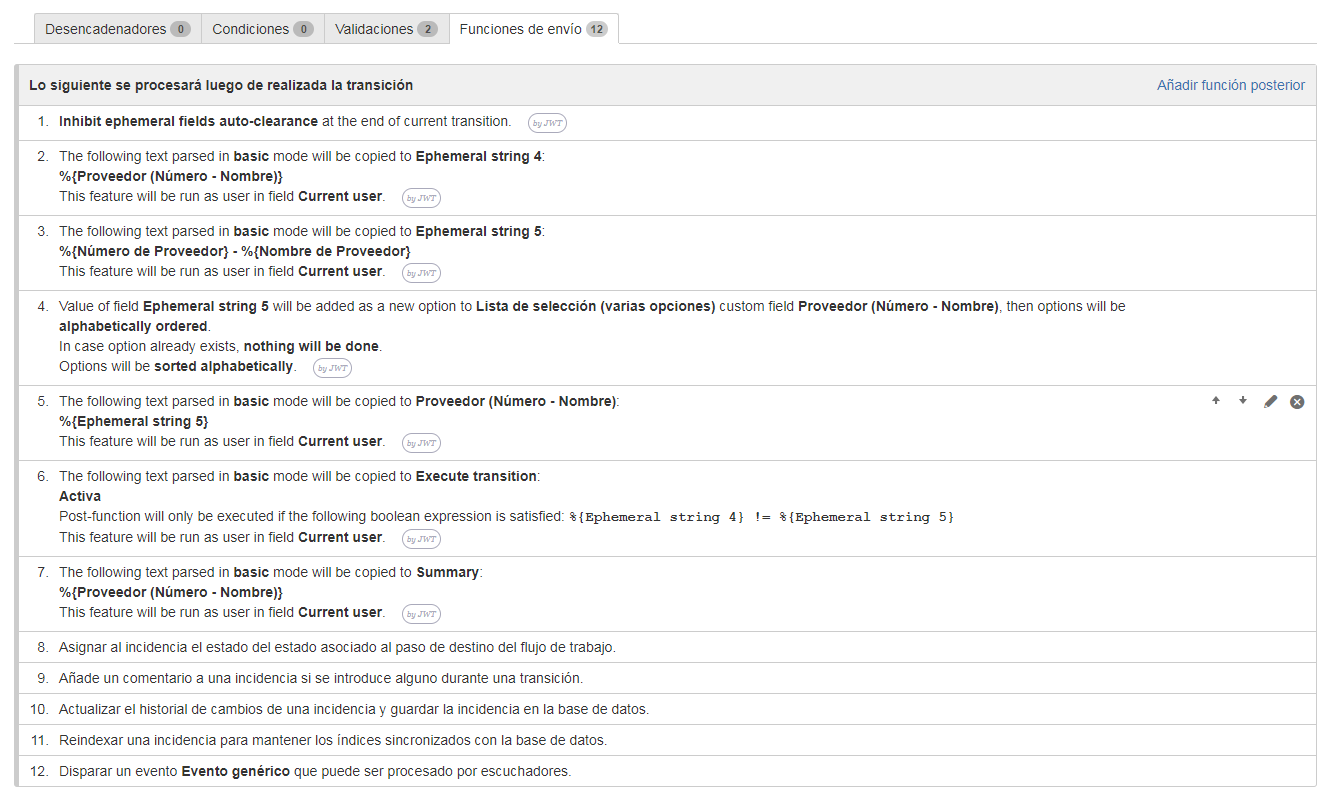 Post funcion de la que deshabilita combo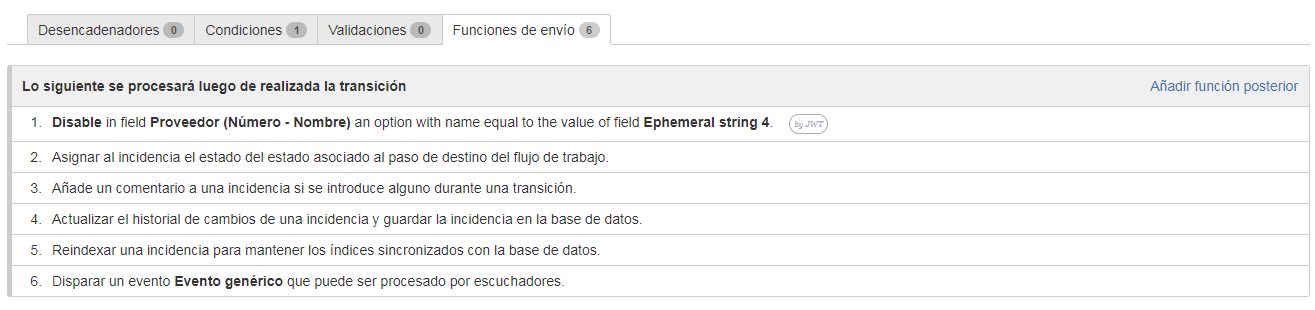 